Bankett / Event Anfrage FormularDatum des Bankettes / Events	______________________________________Ausweichdatum	______________________________________Wann		Mittag		AbendZeit ( von - bis)	______________________________________Räumlichkeiten		Sääli		Stube		Säli & Stube		Terasse		Geschlossene Gesellschaft		Art des Events	______________________________________Personenanzahl	______________________________________Budget pro Person	______________________________________Besonderes	______________________________________Geschlossene Gesellschaft		  Ja 				Nein			 Mit VerlängerungFirma	______________________________________Name	______________________________________Vorname	______________________________________Position	______________________________________Strasse	______________________________________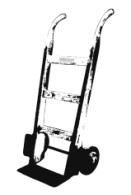 PLZ / Ort	______________________________________Telefonnummer	______________________________________Mobile	______________________________________E - Mail	______________________________________Datum der Anfrage	________________	Visum	________________	Bearbeitet durch(Juraweid) 	________________